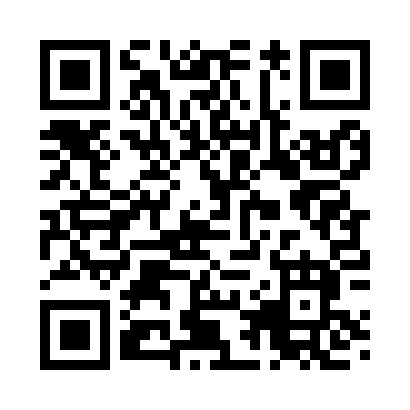 Prayer times for South Scituate, Rhode Island, USAMon 1 Jul 2024 - Wed 31 Jul 2024High Latitude Method: Angle Based RulePrayer Calculation Method: Islamic Society of North AmericaAsar Calculation Method: ShafiPrayer times provided by https://www.salahtimes.comDateDayFajrSunriseDhuhrAsrMaghribIsha1Mon3:335:1612:504:538:2510:072Tue3:345:1612:514:538:2510:073Wed3:355:1712:514:538:2510:064Thu3:365:1712:514:538:2410:065Fri3:375:1812:514:538:2410:056Sat3:385:1912:514:538:2410:057Sun3:395:1912:514:538:2310:048Mon3:405:2012:524:538:2310:039Tue3:415:2112:524:538:2310:0310Wed3:425:2112:524:538:2210:0211Thu3:435:2212:524:538:2210:0112Fri3:445:2312:524:538:2110:0013Sat3:455:2412:524:538:219:5914Sun3:465:2512:524:538:209:5815Mon3:475:2512:534:538:199:5716Tue3:485:2612:534:538:199:5617Wed3:505:2712:534:538:189:5518Thu3:515:2812:534:538:179:5419Fri3:525:2912:534:528:169:5320Sat3:545:3012:534:528:169:5221Sun3:555:3112:534:528:159:5022Mon3:565:3112:534:528:149:4923Tue3:575:3212:534:528:139:4824Wed3:595:3312:534:518:129:4625Thu4:005:3412:534:518:119:4526Fri4:025:3512:534:518:109:4427Sat4:035:3612:534:518:099:4228Sun4:045:3712:534:508:089:4129Mon4:065:3812:534:508:079:3930Tue4:075:3912:534:508:069:3831Wed4:095:4012:534:498:059:36